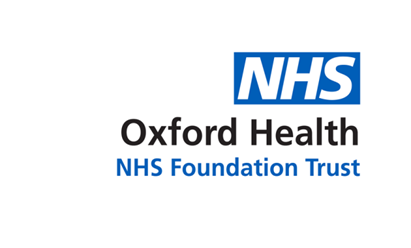 Oxford Health COVID-19 Headline Report for Council of Governors (CoG)Report period: 15 March - 31 May 2020     PurposeThis paper provides an overview key headlines in relation to the prevalence and impact of COVID-19 on patients served by the Trust.  This paper focuses on patients in our inpatient settings that were most severely affected.  A special mention is also included of a much loved, respected and admired colleague; Margaret Tapley who sadly succumbed to COVID-19 in April.COVID-19 SwabsThe Trust has swabbed 483 patients since the start of the outbreak (mid-March); 256 in our inpatient settings (wards) and 230 in the communityCOVID-19 Positive CasesThe Trust has reported 339 COVID-19 positive cases since the start of the outbreak; 173 cases in wards and 166 cases in the communityIllustrated by the graph below, the peak number of cases on our wards was 9 April when we had 53 COVID-19 positive patients on our wards on that day; representing 12% of patients. The number of confirmed COVID-19 positive patients on our wards on 31 May had reduced to 7; representing 1.5% of patients.  The highest number of confirmed new cases in one day on our wards was 8 April; 13 new cases were confirmed that day.  To put this into context, fewer new cases (9) were confirmed over the last 14 days.  The highest number of confirmed new cases in one day in the community was 9 April with 10 new cases confirmed on that day.  There have been 11 new cases confirmed in the community in the last week.COVID-19 – Ethnicity The graphs below show the ethnicity of inpatients confirmed COVID-19 positive against the ethnicity profile of all patients admitted during the same period i.e. in mental health 2.5% of patients admitted were Asian whereas 7% of patients who were confirmed COVID-19 positive during this period were Asian indicating a higher prevalence of COVID-19 in this ethnic group.COVID-19 deathsThere has been 22 COVID-19 related deaths within our inpatient settings.  There have been no COVID-19 related deaths since 7 May.14 (64%) of patients who died were aged 85+.  8 (36%) of patients who died were aged 65-84. A Special MentionIt was with tremendous sadness that the Trust announced the death of a much loved, respected and admired colleague in April.  Margaret Tapley, who was 84, had dedicated many years of her life to the NHS, working most recently as a health care assistant on Linfoot Ward at Witney Community Hospital.   Caring for patients, their families and each other during such unprecedented circumstances is having a significant impact on all of us, and our thoughts go out to all those directly impacted in one way or another.  But we especially honour Margaret Tapley.  She had worked there for many years and was remarkable in that she stayed with her team well beyond the point when many others would have retired. She was also remarkable in the way she provided calm reassurance, support and encouragement to her colleagues, and compassion and care to her patients.Author: 	Nic McDonald, Senior Programme ManagerDirector: 	Martyn Ward, Director of Strategy and CIO